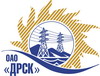 Открытое акционерное общество«Дальневосточная распределительная сетевая  компания»ПРОТОКОЛ рассмотрения  заявок участников ПРЕДМЕТ ЗАКУПКИ: открытый электронный запрос предложений № 431976 на право заключения Договора на выполнение работ для нужд филиала ОАО «ДРСК» «Хабаровские электрические сети» Чистка просек ВЛ-110кВ: Южная - Хехцир, Вяземская- Котиково, от захода на ПС Красицкая до ПС Вяземская, Корфовская-Гродеково. (закупка 21 раздела 1.1. ГКПЗ 2015 г.).Плановая стоимость: 6 740 000,0 руб. без учета НДС. Указание о проведении закупки от 06.11.2014 № 277.ПРИСУТСТВОВАЛИ: постоянно действующая Закупочная комиссия 2-го уровня.ВОПРОСЫ, ВЫНОСИМЫЕ НА РАССМОТРЕНИЕ ЗАКУПОЧНОЙ КОМИССИИ: О признании предложений ООО "ГОРТРАНС"  г. Хабаровск, ООО "Актис Капитал" г. Хабаровск, ЗАО "Компания Антикор-ДВ" г. Хабаровск не соответствующими условиям закупки.О признании предложений соответствующими условиям закупки.О предварительной ранжировке предложений участников закупки. О проведении переторжки.ВОПРОС 1 «О признании предложений ООО "ГОРТРАНС"  г. Хабаровск, ООО "Актис Капитал" г. Хабаровск, ЗАО "Компания Антикор-ДВ" г. Хабаровск не соответствующими условиям закупки»РАССМАТРИВАЕМЫЕ ДОКУМЕНТЫ:Протокол процедуры вскрытия конвертов с заявками участников.Сводное заключение экспертов Челышевой Т.В., Ожегина В.Ф., Лаптева И.А.Предложения участников.ОТМЕТИЛИ:Заявка ООО "Актис Капитал" г. Хабаровск (5 932 000,00 руб. без НДС) содержит достаточные для ее отклонения причины, заключающиеся в несоответствии заявки требованиям извещения о закупке и Закупочной документации, а именно:Предложение в указанные сроки не поступило в электронный сейф закупки на ЭТП. В соответствии с п. 2.6.7 Закупочной документации такое предложение не рассматривается.Заявка ЗАО "Компания Антикор-ДВ" г. Хабаровск (5 998 428,00 руб. без НДС) содержит достаточные для ее отклонения причины, заключающиеся в несоответствии заявки требованиям извещения о закупке и Закупочной документации, а именно:Предложение в указанные сроки не поступило в электронный сейф закупки на ЭТП. В соответствии с п. 2.6.7 Закупочной документации такое предложение не рассматривается.Заявка ООО "ГОРТРАНС"  г. Хабаровск (5 540 000,00  руб. без НДС – цена указанная на ЭТП) содержит достаточные для ее отклонения причины, заключающиеся в несоответствии заявки требованиям извещения о закупке и Закупочной документации, а именно:Общая стоимость заявки Участника (6 773 767,11 руб. без НДС – стоимость, указанная в оферте участника) не соответствует последней ставке на ЭТП. В соответствии с п. 2.6.7 Закупочной документации такое предложение не рассматривается.ВОПРОС 2 «О признании предложений соответствующими условиям закупки»РАССМАТРИВАЕМЫЕ ДОКУМЕНТЫ:Протокол процедуры вскрытия конвертов с заявками участников.Сводное заключение экспертов Челышевой Т.В., Ожегина В.Ф., Лаптева И.А.Предложения участников.ОТМЕТИЛИ:Предложения ООО "Энергострой" г. Хабаровск, ОАО "ВСЭСС" г. Хабаровск, ООО "Юнит" г. Хабаровск, ЗАО "Просеки Востока" п. Биракан признаются удовлетворяющими по существу условиям закупки. Предлагается принять данные предложения к дальнейшему рассмотрению. ВОПРОС 3 «О предварительной ранжировке предложений участников закупки»РАССМАТРИВАЕМЫЕ ДОКУМЕНТЫ:Протокол процедуры вскрытия конвертов с заявками участников.Сводное заключение экспертов Челышевой Т.В., Ожегина В.Ф., Лаптева И.А.Предложения участников.ОТМЕТИЛИ:В соответствии с критериями и процедурами оценки, изложенными в документации о закупке, предлагается ранжировать предложения следующим образом:ВОПРОС 4 «О проведении переторжки»ОТМЕТИЛИ:Учитывая результаты экспертизы предложений Участников закупки Закупочная комиссия полагает  целесообразным проведение переторжки.РЕШИЛИ:Признать предложения ООО "ГОРТРАНС"  г. Хабаровск, ООО "Актис Капитал" г. Хабаровск, ЗАО "Компания Антикор-ДВ" г. Хабаровск не соответствующими условиям закупки. Отклонить предложения от дальнейшего участия в закупочной процедуре.Признать предложения ООО "Энергострой" г. Хабаровск, ОАО "ВСЭСС" г. Хабаровск, ООО "Юнит" г. Хабаровск, ЗАО "Просеки Востока" п. Биракан соответствующими условиям закупки. Утвердить ранжировку предложений участников:1 место ООО "Энергострой" г. Хабаровск, 2 место ОАО "ВСЭСС" г. Хабаровск3 место ООО "Юнит" г. Хабаровск4 место ЗАО "Просеки Востока" п. БираканПровести переторжку.Пригласить к участию в переторжке следующих участников: ООО "Энергострой" г. Хабаровск, ОАО "ВСЭСС" г. Хабаровск, ООО "Юнит" г. Хабаровск, ЗАО "Просеки Востока" п. Биракан. Определить форму переторжки: заочная.Назначить переторжку на 01.12.2014  в 10:00 благовещенского времени.Место проведения переторжки: Торговая площадка Системы www.b2b-energo.ru.Техническому секретарю Закупочной комиссии уведомить участников, приглашенных к участию в переторжке о принятом комиссией решении.Ответственный секретарь Закупочной комиссии 2 уровня                                    Т.В.ЧелышеваТехнический секретарь Закупочной комиссии 2 уровня                                         О.В.Чувашова            №  17/УР-Рг. Благовещенск26 ноября  2014 г.Место в ран-жировкеНаименование и адрес участникаЦена заявки, руб. Неценовая предпочтительность (в баллах от 3до 5)1ООО "Энергострой" (680033, Хабаровский край, г. Хабаровск, ул. Тихоокеанская, д. 204, корп. 1, офис 21)5 530 000,00 руб. без НДС (6 525 400,0 руб. с НДС). 32ОАО "ВСЭСС" (Россия, г. Хабаровск, ул. Тихоокеанская, 165, 680042)5 560 000,00 руб. без НДС (6 560 800,0 руб. с НДС).33ООО "Юнит" (680013, Россия, г. Хабаровск, Хабаровский край, ул. Лермонтова, д. 3, оф. 30)6 300 000,00 руб. без НДС (7 434 000,0 руб. с НДС).34ЗАО "Просеки Востока" (679135, Еврейская автономная обл., п. Биракан, ул. Октябрьская, 41)6 353 965,96 руб. без НДС (7 497 679,83 руб. с НДС).3